                                                            Пояснительная записка          Рабочая программа по русскому языку для 8 класса (базовый уровень) составлена в соответствии с правовыми и нормативными документами:Федеральный Закон «Об образовании в Российской Федерации» (от 29.12. 2012 г. № 273-ФЗ);Федеральный Закон от 01.12.2007 г. № 309 (ред. от 23.07.2013 г.) «О внесении изменений в отдельные законодательные акты Российской Федерации в части изменения и структуры Государственного образовательного стандарта»;  -на основе Фундаментального ядра содержания общего образования и Требований к результатам основного общего образования, представленных в Федеральном государственном образовательном стандарте общего образования второго поколения, а также в соответствии с рекомендациями     Примерной программы (Примерные программы по учебным предметам.  - Примерной программы основного общего образования по  русскому языку, авторской  программы по  русскому языку. //Программы для общеобразовательных учреждений. Русский язык. 5-9 классы. (М.Т. Баранов, Т.А. Ладыженская, Н.М. Шанский – М.: Просвещение, 2011.   Обеспечена учебниками:  Г.С.Бархударов, С.Е.Крючков, Л.Ю. Максимов, Л.А. Чешко и др. «Русский язык» 8 класс : 2 издание, Москва, «Просвещение», 2020г.      В рабочей программе учтены идеи и положения Концепции духовно-нравственного развития и воспитания личности гражданина России, программы развития и формирования универсальных учебных действий, которые обеспечивают формирование российской гражданской идентичности, овладение ключевыми компетенциями, составляющими основу для саморазвития обучающихся, коммуникативных качеств личности.    Усилена направленность заданий на формирование лингвистической, коммуникативной, культуроведческой компетенций учащихся, а также работ по проектной деятельности.      Рабочая программа рассчитана на 35 рабочих недель: 105 часов, 3  часа  в неделю. Срок реализации РП «Русский язык. 8 класс.» - 1 год. УМК  по русскому языку для 8 класса полностью соответствует данной программе.В течение года возможны коррективы рабочей программы, связанные с объективными причинами.Цели обучения:- воспитание гражданственности и патриотизма, любви к русскому языку;- развитие речевой и мыслительной деятельности, коммуникативных умений и навыков;- освоение знаний о русском языке, основных нормах русского литературного языка, обогащение словарного запаса;- формирование умений опознавать языковые единицы, проводить различные виды их анализа;- применение полученных знаний и умений на практике.Задачи обучения: -дать учащимся представление о роли языка в жизни общества, о языке как развивающемся явлении, о месте русского языка в современном мире, о его богатстве и выразительности; обеспечить усвоение определенного круга знаний из области орфоэпии, орфографии, лексики, морфемики, словообразования, морфологии, синтаксиса, пунктуации, стилистики, а также формирование умений применять эти знания на практике;- развивать речь учащихся: обогащать их активный и пассивный запас слов, грамматический строй речи; способствовать усвоению норм литературного языка, формированию и совершенствованию умений и навыков грамотного и свободного владения устной и письменной речью во всех основных видах речевой деятельности;- формировать и совершенствовать орфографические и пунктуационные умения и навыки.                          Планируемые предметные результаты освоения учебного  предмета,курса                                            «Русский язык. 8 класc.        Выпускник научится:    владеть навыками работы с учебной книгой, словарями и другими информационными источниками, включая СМИ и ресурсы Интернета;владеть навыками различных видов чтения (изучающим, ознакомительным, просмотровым) и информационной переработки прочитанного материала;владеть различными видами аудирования (с полным пониманием, с пониманием основного содержания, с выборочным извлечением информации) и информационной переработки текстов различных функциональных разновидностей языка;адекватно понимать, интерпретировать и комментировать тексты различных функционально-смысловых типов речи (повествование, описание, рассуждение) и функциональных разновидностей языка;участвовать в диалогическом и полилогическом общении, создавать устные монологические высказывания разной коммуникативной направленности в зависимости от целей, сферы и ситуации общения с соблюдением норм современного русского литературного языка и речевого этикета;создавать и редактировать письменные тексты разных стилей и жанров с соблюдением норм современного русского литературного языка и речевого этикета;анализировать текст с точки зрения его темы, цели, основной мысли, основной и дополнительной информации, принадлежности к функционально-смысловому типу речи и функциональной разновидности языка;использовать знание алфавита при поиске информации;различать значимые и незначимые единицы языка;проводить фонетический и орфоэпический анализ слова;классифицировать и группировать звуки речи по заданным признакам, слова по заданным параметрам их звукового состава;членить слова на слоги и правильно их переносить;определять место ударного слога, наблюдать за перемещением ударения при изменении формы слова, употреблять в речи слова и их формы в соответствии с акцентологическими нормами;опознавать морфемы и членить слова на морфемы на основе смыслового, грамматического и словообразовательного анализа; характеризовать морфемный состав слова, уточнять лексическое значение слова с опорой на его морфемный состав;проводить морфемный и словообразовательный анализ слов;проводить лексический анализ слова;опознавать лексические средства выразительности и основные виды тропов (метафора, эпитет, сравнение, гипербола, олицетворение);опознавать самостоятельные части речи и их формы, а также служебные части речи и междометия;проводить морфологический анализ слова;применять знания и умения по морфемике и словообразованию при проведении морфологического анализа слов;опознавать основные единицы синтаксиса (словосочетание, предложение, текст);анализировать различные виды словосочетаний и предложений с точки зрения их структурно-смысловой организации и функциональных особенностей;находить грамматическую основу предложения;распознавать главные и второстепенные члены предложения;опознавать предложения простые и сложные, предложения осложненной структуры;проводить синтаксический анализ словосочетания и предложения;соблюдать основные языковые нормы в устной и письменной речи;опираться на фонетический, морфемный, словообразовательный и морфологический анализ в практике правописания;опираться на грамматико-интонационный анализ при объяснении расстановки знаков препинания в предложении;использовать орфографические словари.                                           Выпускник получит возможность научиться: анализировать речевые высказывания с точки зрения их соответствия ситуации общения и успешности в достижении прогнозируемого результата; понимать основные причины коммуникативных неудач и уметь объяснять их;оценивать собственную и чужую речь с точки зрения точного, уместного и выразительного словоупотребления;опознавать различные выразительные средства языка; писать конспект, отзыв, тезисы, рефераты, статьи, рецензии, доклады, интервью, очерки, доверенности, резюме и другие жанры;осознанно использовать речевые средства в соответствии с задачей коммуникации для выражения своих чувств, мыслей и потребностей; планирования и регуляции своей деятельности; участвовать в разных видах обсуждения, формулировать собственную позицию и аргументировать ее, привлекая сведения из жизненного и читательского опыта;характеризовать словообразовательные цепочки и словообразовательные гнезда;использовать этимологические данные для объяснения правописания и лексического значения слова;самостоятельно определять цели своего обучения, ставить и формулировать для себя новые задачи в учебе и познавательной деятельности, развивать мотивы и интересы своей познавательной деятельности;самостоятельно планировать пути достижения целей, в том числе альтернативные, осознанно выбирать наиболее эффективные способы решения учебных и познавательных задач.Формы организации учебных занятий: Используются современные технологии обучения: педагогика сотрудничества, тестовые технологии, личностно-ориентированное обучение, информационно-коммуникативное обучение.Методы: словесные, наглядные, практические, методы контроля и самоконтроля; поисковые, индуктивные, дедуктивные, проектный метод обученияПриемы: чтение текста учениками, беседа, дискуссия по проблеме, разработка проекта в рамках освоения нового материала.Формы работы: фронтальная работа, индивидуальная работа, самостоятельная работа.Виды уроков: уроки теоретического разбора темы по заданному алгоритму;урок с элементами лекции;уроки-зачеты;уроки- практикумы;уроки изучения нового материала с мультимедийным сопровождением;уроки обобщения и закрепления изученного материала;уроки контроля знаний.Виды деятельности учащихся на уроке:- анализ языковых единиц с точки зрения правильности, точности и уместности их употребления;-разные виды разбора (фонетический, лексический, словообразовательный, морфологический, синтаксический, лингвистический);- лингвистический анализ языковых явлений и текстов различных функциональных стилей языка;- смысловой анализ и информационная переработка устного и письменного текста:составление плана текста;пересказ текста по плану;продолжение текста;редактирование;конспектирование;-участие в диалогах различных видов;- аудирование (понимание коммуникативных целей и мотивов говорящего; понимание на слух информации художественных, публицистических, учебно-научных, научно-популярных текстов , установление смысловых частей текста, определение их связей);-создание собственных письменных текстов;- составление орфографических и пунктуационных упражнений самими учащимися;- составление опорных схем и таблиц;- работа с учебно- научными текстами, справочной литературой и другими источниками информации, включая СМИ, компьютерные диски и программы, ресурсы Интернета;-работа с различными видами словарей.                                   Содержание учебного курса, предмета «Русский язык. 8 класс».Функции русского языка в современном мире.Повторение изученного. (5+2)Фонетика и графика. Орфография. Морфемика и словообразование.  Лексика и фразеология.  Морфология.  Строение текста.  Стили речи.Синтаксис, пунктуация, культура речи.  Словосочетание.Строение и грамматическое значение словосочетаний.  Связь слов в словосочетании.                                          Простое предложение.Строение и грамматическое значение предложений.Интонация предложения. Порядок слов    в предложении.Логическое ударение.Двусоставное предложение. Главные члены предложения.  Подлежащее. Простое глагольное сказуемое.Составное глагольное сказуемое.  Составное именное сказуемое.  Тире между подлежащим и сказуемым.Второстепенные члены предложения.  Дополнение.  Определение.  Приложение.  Обстоятельство.  Основные виды обстоятельства.Односоставные предложения.Основные группы односоставных предложений.  Предложения с главным членом -  сказуемым: определённо-личные, неопределённо-личные, безличные. Предложения с главным членом -  подлежащим.  Назывные предложения.Простое осложненное предложение Понятие обо осложнённом предложении.Предложения с однородными членами.Понятие об однородных членах предложения. Однородные   члены, связанные сочинительными союзами, и пунктуация при них. Обобщающие слова при однородных членах и знаки препинания при них.Предложения с обособленными членами. 18+2Обособленные определения и приложения.  Обособленные обстоятельства.Слова грамматически не связанные с членами предложения. Обращение   Обращение и знаки препинания при нём.  Слова грамматически не связанные с членами предложения. Обращение   Обращение и знаки препинания при нём.  Вводные слова и вводные предложения. Знаки препинания при них.  Вставные конструкции. Слова грамматически не связанные с членами предложения. Обращение   Способы передачи   чужой речи.  Предложения с прямой речью.  Знаки препинания в них. Предложения с косвенной речью. Замена  прямой  речи  косвенной. Цитаты и знаки препинания при них.Повторение изученного в 8 классе.         Виды и формы организации учебной деятельности обучающихся:-фронтальная  ( контрольный урок,  сочинение, изложение, тестирование, зачет, синквейн  и др.);- групповая  ( ответ на вопрос, составление текста определенного стиля и типа);- индивидуальная (творческое задание, дифференцированные задания);- работа в парах  ( составление диалога, инсценировка, чтение по ролям и др.)                                                         Календарно-тематическое планирование.№ п/пНазвание раздела, темыКол-во часовКол-во часовКол-во часов       Дата    план.   Дата Факт.     Домашнее        задание                                                                 I четверть                                  (1сентября-30 октября. 9 недель -27 часов)                                                                 I четверть                                  (1сентября-30 октября. 9 недель -27 часов)                                                                 I четверть                                  (1сентября-30 октября. 9 недель -27 часов)                                                                 I четверть                                  (1сентября-30 октября. 9 недель -27 часов)                                                                 I четверть                                  (1сентября-30 октября. 9 недель -27 часов)                                                                 I четверть                                  (1сентября-30 октября. 9 недель -27 часов)                                                                 I четверть                                  (1сентября-30 октября. 9 недель -27 часов)                                                                 I четверть                                  (1сентября-30 октября. 9 недель -27 часов)1Введение. Функции русского языка в современном мире.1111, выучить теоретический материал на стр 5; на упр.3, работа в группах (на основе прочитанного сформулируйте и запишите определение понятия «государственный язык».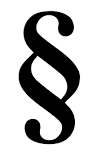                                                        Повторение изученного в 5-7 классах   ( 7+2)                                                       Повторение изученного в 5-7 классах   ( 7+2)                                                       Повторение изученного в 5-7 классах   ( 7+2)                                                       Повторение изученного в 5-7 классах   ( 7+2)                                                       Повторение изученного в 5-7 классах   ( 7+2)                                                       Повторение изученного в 5-7 классах   ( 7+2)                                                       Повторение изученного в 5-7 классах   ( 7+2)                                                       Повторение изученного в 5-7 классах   ( 7+2)2Фонетика. Графика. Орфография.1112, выучить правило на стр.12, упр.18 (списать, вставить, где нужно, вместо пропусков ь), IIчасть. -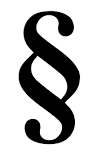 на выбор)3Морфемика. Словообразование.1113, выучить правила на стр15,17, упр.23(составить таблицу правописание о-ё (е) после шипящих).4Лексикология и фразеология. 1114, выучить правила на стр 19,23, упр.46(списать, заменяявыделенные слова синонимичными фразеологизмами), 48(исправить ошибки в употреблении фразеологизмов).5Морфология и синтаксис.1115, выучить правило на стр.25; упр 54(выполнить по условию)6  Строение текста. Стили речи.1116, выучить правила на стр 29,31упр.65 (составить план текста «Ломоносов)7Практическая работа «Функциональные стили речи»1116, упр.68, 69 (выполнить по условию или составить мини-тексты в двух стилях)8Р.р. Сочинение- описание по картине И.Левитана «Осенний день. Сокольники» (по упр. 74)111Подготовиться  к работе над ошибками9Стартовый контрольный диктант по теме «Повторение в начале года"111 .Докончить работу над ошибками.10Анализ контрольного диктанта «Осень», работа над ошибками.111.6, упр.74 (докончить работу над содержанием сочинения).                                                 Синтаксис и пунктуация.  (5+1)                                                 Синтаксис и пунктуация.  (5+1)                                                 Синтаксис и пунктуация.  (5+1)                                                 Синтаксис и пунктуация.  (5+1)                                                 Синтаксис и пунктуация.  (5+1)                                                 Синтаксис и пунктуация.  (5+1)                                                 Синтаксис и пунктуация.  (5+1)                                                 Синтаксис и пунктуация.  (5+1)11Словосочетание. Строение   словосочетаний.1117, выучить правила на стр41,42,43; упр.88(списать, в каждом словосочетании выделить главное слово, составить схему словосочетаний),упр. 89 (по условию)12  Виды связи в словосочетании: согласование, управление, примыкание.1118, выучить правила на стр 45, 46;упр. 96, 97 (на выбор, выполнить по условию)13Грамматическое значение словосочетаний.1119, выучить правила на стр 49,50, упр.101                                  ( составить таблицу).14 Грамматическое значение словосочетаний.1119выучить таблицу на стр.51,52; упр.103(списать словосочетания, составить схемы, указать вид связи и грамматическое значение словеса.).15Синтаксический разбор словосочетаний. Порядок разбора.1119, выучить порядок разбора на стр.53,54; упр.104(выполнить синтаксический разбор словосочетаний)..16Практическая работа по теме «Словосочетание»1119, выполнить тв.  задание     «Синквейн»                                                         Предложение.     (5+1)                                                         Предложение.     (5+1)                                                         Предложение.     (5+1)                                                         Предложение.     (5+1)                                                         Предложение.     (5+1)                                                         Предложение.     (5+1)                                                         Предложение.     (5+1)                                                         Предложение.     (5+1)17Строение и грамматическое значение предложений.11110, выучить правила на стр.55,56; упр.112, I часть (списать, расставляя знаки препинания и вставляя пропущенные буквы, выполнить синт.разбор предложений).18Основа предложения.111 11, выучить правила на стр 60, упр.119(спасить расставляя знаки препинания, выделить основу предложений).19Интонация предложения.11112, выучить правила на стр.64; упр.121, 123 (выполнить по условию). (на выбор)20 Р.р. Характеристика человека. Описание одноклассника.111 13, (докончить работу над упр.139) (проверить написание слов по орфографическому словарю)21Подготовка к сочинению-описанию памятника культуры.111 13, (докончить работу над упр.139) (проверить написание слов по орфографическому словарю)22Р.р.  Сочинение- описание комплекса « К. Мечиев» в с.п. Бабугент.                ( по упр.146) 111 13, (докончить работу над упр.139) (проверить написание слов по орфографическому словарю)                                                         Простое предложение.      2+3                                                         Простое предложение.      2+3                                                         Простое предложение.      2+3                                                         Простое предложение.      2+3                                                         Простое предложение.      2+3                                                         Простое предложение.      2+3                                                         Простое предложение.      2+3                                                         Простое предложение.      2+323Порядок слов в предложении. Логическое ударение.11113, выучить правила на стр.65,67; упр. 136. (выполнить по условию). 24Р.Р.Сочинение по роману А.С.Пушкина «Капитанская дочка».11113, (чистовик сочинения, докончить работу над содержанием сочинения).25Главные члены предложения.11114, выучить правило на стр.75,76; упр.147(Произвести синтаксический разбор предложений).26Текущий контроль.                                   Контрольная работа за Iчетверть.  (Тестирование)111Подготовиться к работе над ошибками)27Анализ контрольной работы- теста. Главные члены предложения.111Индив. задания на каникулы.                                                                        II четверть                                             (9 ноября- 26 декабря. 7 недель – 21 час.)                                                                         II четверть                                             (9 ноября- 26 декабря. 7 недель – 21 час.)                                                                         II четверть                                             (9 ноября- 26 декабря. 7 недель – 21 час.)                                                                         II четверть                                             (9 ноября- 26 декабря. 7 недель – 21 час.)                                                                         II четверть                                             (9 ноября- 26 декабря. 7 недель – 21 час.)                                                                         II четверть                                             (9 ноября- 26 декабря. 7 недель – 21 час.)                                                                         II четверть                                             (9 ноября- 26 декабря. 7 недель – 21 час.)                                                                         II четверть                                             (9 ноября- 26 декабря. 7 недель – 21 час.)                                                            Двусоставные предложения.                                                           Двусоставные предложения.                                                           Двусоставные предложения.                                                           Двусоставные предложения.                                                           Двусоставные предложения.                                                           Двусоставные предложения.                                                           Двусоставные предложения.                                                           Двусоставные предложения.28Главные члены предложения. Подлежащее.Главные члены предложения. Подлежащее.Главные члены предложения. Подлежащее.114, теория, упр.150 (заменить причастием)29Сказуемое. Простое глагольное сказуемое.Сказуемое. Простое глагольное сказуемое.Сказуемое. Простое глагольное сказуемое.115, теория,            упр. 156 (чем выражены сказ.)30Составные сказуемые. Составное глагольное сказуемое.Составные сказуемые. Составное глагольное сказуемое.Составные сказуемые. Составное глагольное сказуемое.116 теория, упр.169 (Составитьсхемы)31Составное именное сказуемое.                         Способы выражения именной части сказуемого.Составное именное сказуемое.                         Способы выражения именной части сказуемого.Составное именное сказуемое.                         Способы выражения именной части сказуемого.117, теория, стр. 88,упр. 177 (перестроить пр.)32 Тире между подлежащим и сказуемым Тире между подлежащим и сказуемым Тире между подлежащим и сказуемым118, теория,   упр.186 (объяснить употребл. тире)33Р.Р. Сжатое изложение  по упр. 189 «Встреча с Дерсу»Р.Р. Сжатое изложение  по упр. 189 «Встреча с Дерсу»Р.Р. Сжатое изложение  по упр. 189 «Встреча с Дерсу»118, упр.189. (чистовой вариант)                                                Второстепенные члены предложения   6+2                                                Второстепенные члены предложения   6+2                                                Второстепенные члены предложения   6+2                                                Второстепенные члены предложения   6+2                                                Второстепенные члены предложения   6+2                                                Второстепенные члены предложения   6+2                                                Второстепенные члены предложения   6+2                                                Второстепенные члены предложения   6+234Дополнение. Прямое и косвенное дополнениеДополнение. Прямое и косвенное дополнение1119, теория,          упр.203 (подобрать предлоги)35Определение. Согласованное и несогласованное определение.Определение. Согласованное и несогласованное определение.1120, теория, упр.214 или 215    ( по группам)36 Приложение как разновидность определения. Знаки препинания при приложении. Приложение как разновидность определения. Знаки препинания при приложении.1121, теория,  упр. 221 (обозначить приложения)37Р.р. Сочинение-описание по упр.224 «Мое село»Р.р. Сочинение-описание по упр.224 «Мое село»1121 теория.   Упр 224. (докончить работу).38 Обстоятельство. Основные виды обстоятельств Обстоятельство. Основные виды обстоятельств1122, теория,   упр. 228 (обозн. обст-ва)39Основные виды обстоятельствОсновные виды обстоятельств11 22, теория, упр.231 (найти метафоры и сравнения)40Р.Р. Ораторская (публичная) речь.Р.Р. Ораторская (публичная) речь.1123, теория, упр.240. «Интересный факт из истории нашего края»41К.Р. Тест «Второстепенные члены предложения»К.Р. Тест «Второстепенные члены предложения»11 23, стр. 117 (вопросы для повторения)Односоставные предложения с главным членом – сказуемым.  9+2Односоставные предложения с главным членом – сказуемым.  9+2Односоставные предложения с главным членом – сказуемым.  9+2Односоставные предложения с главным членом – сказуемым.  9+2Односоставные предложения с главным членом – сказуемым.  9+2Односоставные предложения с главным членом – сказуемым.  9+2Односоставные предложения с главным членом – сказуемым.  9+2Односоставные предложения с главным членом – сказуемым.  9+242Основные группы односоставных предложений. Предложения определенно-личные.Основные группы односоставных предложений. Предложения определенно-личные.11 24, 25, теория, упр. 247        «А.А. Шахматов»43Предложения неопределенно-личные.Предложения неопределенно-личные.1126, теория, упр. 259 (продолжить рассказ)44Безличные предложения.Безличные предложения.11 27, теория, упр.278 (сочинение)45Текущий контроль. Административный срез №1. Контрольный диктант по итогам                    II четверти.Текущий контроль. Административный срез №1. Контрольный диктант по итогам                    II четверти.1127, теория.на стр. 124-126.                          Односоставные предложения с главным членом – подлежащим.                           Односоставные предложения с главным членом – подлежащим.                           Односоставные предложения с главным членом – подлежащим.                           Односоставные предложения с главным членом – подлежащим.                           Односоставные предложения с главным членом – подлежащим.                           Односоставные предложения с главным членом – подлежащим.                           Односоставные предложения с главным членом – подлежащим.                           Односоставные предложения с главным членом – подлежащим. 46Назывные предложения Назывные предложения 11 . 28, теория, упр.290 (написать рассказ) 47 Контрольная работа по теме «Повторение раздела «Односоставные предложения». Контрольная работа по теме «Повторение раздела «Односоставные предложения».11Инд. Задания.     Неполные предложения     Неполные предложения     Неполные предложения     Неполные предложения     Неполные предложения     Неполные предложения     Неполные предложения48 Понятие о неполных предложениях. Понятие о неполных предложениях.1129, теория, упр.298      (Составить диалог  по картине Капытцевой «Цветет сирень»                                                                    III четверть                            (11 января- 26 марта. 11 недель- 33 часа).           2021 год.                                                                    III четверть                            (11 января- 26 марта. 11 недель- 33 часа).           2021 год.                                                                    III четверть                            (11 января- 26 марта. 11 недель- 33 часа).           2021 год.                                                                    III четверть                            (11 января- 26 марта. 11 недель- 33 часа).           2021 год.                                                                    III четверть                            (11 января- 26 марта. 11 недель- 33 часа).           2021 год.                                                                    III четверть                            (11 января- 26 марта. 11 недель- 33 часа).           2021 год.                                                                    III четверть                            (11 января- 26 марта. 11 недель- 33 часа).           2021 год.                                                                    III четверть                            (11 января- 26 марта. 11 недель- 33 часа).           2021 год.                                               Предложения с однородными членами.                                                Предложения с однородными членами.                                                Предложения с однородными членами.                                                Предложения с однородными членами.                                                Предложения с однородными членами.                                                Предложения с однородными членами.                                                Предложения с однородными членами.                                                Предложения с однородными членами. 49Понятие об однородных членах предложения.Понятие об однородных членах предложения.1130, теория, упр.305 (пересказ. Текста)50Однородные и неоднородные определения.Однородные и неоднородные определения.11 30, теория,    упр. 314 (по картине  М. Добужинского «Город…»51Однородные члены, связанные сочинительными союзами, и пунктуация при них.  Однородные члены, связанные сочинительными союзами, и пунктуация при них.  1131, теория,   упр.324(вставить союзы)52 Пунктуация при однородных членах, связанных разделительными, повторяющимися и двойными союзами. Пунктуация при однородных членах, связанных разделительными, повторяющимися и двойными союзами.1131, теория,   упр.327 (схемы выделенных предложений)53Обобщающие слова при однородных членах предложения и знаки препинания при них.Обобщающие слова при однородных членах предложения и знаки препинания при них.1132, теория,  упр. 332 (вставить обобщ. слова)54Р.Р.Сочинение по рассказу Л.Н.Толстого «После бала».Р.Р.Сочинение по рассказу Л.Н.Толстого «После бала».1155Р.р. Сочинение-описание по картине Ф.Васильева «Мокрый луг»Р.р. Сочинение-описание по картине Ф.Васильева «Мокрый луг»1132, теория, упр.337 (докон. сочинение) 56 Синтаксический и пунктуационный разбор предложений с однородными членами. Синтаксический и пунктуационный разбор предложений с однородными членами.1132, теория, упр.344 (по условию)57Обобщающий урок по теме «Однородные члены предложения»Обобщающий урок по теме «Однородные члены предложения»11 32, упр.346 «Учение с увлечением»58 Контрольный тест по теме «Однородные члены предложения» Контрольный тест по теме «Однородные члены предложения»1132, стр. 162 Вопросы для повторения                                   Предложения с обособленными членами.   (10 час)                                   Предложения с обособленными членами.   (10 час)                                   Предложения с обособленными членами.   (10 час)                                   Предложения с обособленными членами.   (10 час)                                   Предложения с обособленными членами.   (10 час)                                   Предложения с обособленными членами.   (10 час)                                   Предложения с обособленными членами.   (10 час)                                   Предложения с обособленными членами.   (10 час)59 Понятие об обособлении.  Предложения с обособленными членами. Понятие об обособлении.  Предложения с обособленными членами.11 . Стр. 163, теория, упр.348 (докончить)60 Обособленные определения. Выделительные знаки при них. Обособленные определения. Выделительные знаки при них.1133, теория,   упр. 361 (заменить глаголы причастиями)61 Практикум. Обособленные определения. Выделительные знаки при них. Практикум. Обособленные определения. Выделительные знаки при них.11 33, теория, упр. 375 (синонимы )62 Р.р. Рассуждение на дискуссионную тему. (по упр.367) Р.р. Рассуждение на дискуссионную тему. (по упр.367)11 33, теория, упр.367 (доконч.)63 Обособленные приложения. Выделительные знаки при них. Обособленные приложения. Выделительные знаки при них.11 33, теория, упр.377   (по усл.)            64Обособленные обстоятельства. Выделительные знаки при них.Обособленные обстоятельства. Выделительные знаки при них.11 34, теория, упр. 390 . (знаки  препинан.)65Обособленные обстоятельства. Выделительные знаки при них.Обособленные обстоятельства. Выделительные знаки при них.1134, теория, упр. 396 (план текста)                           Предложения с уточняющими обособленными членами.                           Предложения с уточняющими обособленными членами.                           Предложения с уточняющими обособленными членами.                           Предложения с уточняющими обособленными членами.                           Предложения с уточняющими обособленными членами.                           Предложения с уточняющими обособленными членами.                           Предложения с уточняющими обособленными членами.                           Предложения с уточняющими обособленными членами.66Обособление уточняющих членов предложения. Выделительные знаки при нихОбособление уточняющих членов предложения. Выделительные знаки при них1135, теория,  упр. 403 (раскрыть скоб.)67Функции знаков препинания.Функции знаков препинания.11 35, теория, упр.408 (найти односост.пр-ния)68Практическая работа по упр.409. «Родина Есенина»Практическая работа по упр.409. «Родина Есенина»1135, теория,  упр. 409 (доконч. графическую раб)69Р.р.  Подготовка к изложению с элементами сочинения (по упр. 413 «Суворов»)Р.р.  Подготовка к изложению с элементами сочинения (по упр. 413 «Суворов»)1135, теория,  упр.413 (план текста)70Р.р.  Изложение с элементами сочинения (по упр. 413 «Суворов»)Р.р.  Изложение с элементами сочинения (по упр. 413 «Суворов»)1135, теория,  упр.413 (доконч.)71Р.р. Редактирование текста «Подвиг Даля» (по упр.415)Р.р. Редактирование текста «Подвиг Даля» (по упр.415)11 35, теория,упр.41572Анализ контрольных работ.            Работа над ошибками. Синтаксический разбор предложения с обособленными членами. Анализ контрольных работ.            Работа над ошибками. Синтаксический разбор предложения с обособленными членами. 11. 35, теория,   упр.416              (по условию73Пунктуационный разбор предложения с обособленными членамиПунктуационный разбор предложения с обособленными членами11. 35,выписать из учебника литературы несколько предложений с обособленными членами, предложения разобрать.74Систематизация и обобщение знаний по теме «Предложения с обособленными членами»Систематизация и обобщение знаний по теме «Предложения с обособленными членами»1135, ответить на вопросы и выполнить задания на стр.196.75  Текущий контроль.                        Тестирование по теме «Предложения с обособленными членами».    Текущий контроль.                        Тестирование по теме «Предложения с обособленными членами».  11Подготовиться  к р-те над ошиб.76 Анализ теста и работа над ошибками  Анализ теста и работа над ошибками 11 36, теория, упр.425( найти обращения)77Обращение и знаки препинания при    нем.  Распространенные обращенияОбращение и знаки препинания при    нем.  Распространенные обращения1136, теория,  упр.427( I , I I )часть- на выбор78   Употребление обращений.   Употребление обращений.11Инд..задания на каникулы.           Предложения с обращениями, вводными словами и междометиями.( 2час)           Предложения с обращениями, вводными словами и междометиями.( 2час)           Предложения с обращениями, вводными словами и междометиями.( 2час)           Предложения с обращениями, вводными словами и междометиями.( 2час)           Предложения с обращениями, вводными словами и междометиями.( 2час)           Предложения с обращениями, вводными словами и междометиями.( 2час)           Предложения с обращениями, вводными словами и междометиями.( 2час)           Предложения с обращениями, вводными словами и междометиями.( 2час)79Составление текста с обращением к официальному лицу.Составление текста с обращением к официальному лицу.11 36, теория, упр.429, докончить.80.Рр.  Проект «Обращение как живой свидетель истории» (по кпр. 429)Рр.  Проект «Обращение как живой свидетель истории» (по кпр. 429)1137, теория,  упр.432 (таблица)81.Вводные слова и группы по их значению. Знаки препинания при них.Вводные слова и группы по их значению. Знаки препинания при них.1137, теория,   упр.439.(сост. предл.)IV четверть (5 апреля- 28 мая.    8 недель -24 часов)IV четверть (5 апреля- 28 мая.    8 недель -24 часов)IV четверть (5 апреля- 28 мая.    8 недель -24 часов)IV четверть (5 апреля- 28 мая.    8 недель -24 часов)IV четверть (5 апреля- 28 мая.    8 недель -24 часов)IV четверть (5 апреля- 28 мая.    8 недель -24 часов)IV четверть (5 апреля- 28 мая.    8 недель -24 часов)82Вводные   предложения.                               Междометия и слова – предложения «да» и «нет».Вводные   предложения.                               Междометия и слова – предложения «да» и «нет».1138, теория,  упр.452 (дополнить вставн. констр.)83Рр. Сжатое изложение по упр.440.Рр. Сжатое изложение по упр.440.11 38, теория, упр.458, докончить расск.84Двусоставные и односоставные вводные предложения.Двусоставные и односоставные вводные предложения.11 37, упр.440. (озаглавить текст)85Р.Р.Сочинение  « ВОВ в произведениях писателей».Р.Р.Сочинение  « ВОВ в произведениях писателей».1137, теория,  упр.446  или 447.86Вставные конструкции и знаки препинания при них.Вставные конструкции и знаки препинания при них.1187 Закрепление  раздела «Вводные и вставные конструкции» Закрепление  раздела «Вводные и вставные конструкции»1188 Административный срез №2. Контрольный диктант с грамматическим заданием. Административный срез №2. Контрольный диктант с грамматическим заданием.11 36-38 повторить теорию.89   Работа над ошибками. Подготовка к проектной работе.   Работа над ошибками. Подготовка к проектной работе.11Стр.215,     упр.462  (работа над проектом)90 Р.р. Проект «Функции вводных и вставных конструкций в современном русском языке» Моделирование публичного выступления с использованием вставных конструкций  ( по упр. 462) Р.р. Проект «Функции вводных и вставных конструкций в современном русском языке» Моделирование публичного выступления с использованием вставных конструкций  ( по упр. 462)11Докончить работу над проектом.91 Р.Р. Изложение «Способности животных». (Упр.465) Р.Р. Изложение «Способности животных». (Упр.465)1138, упр.465 (докончить).                       Способы передачи чужой  речи.  Прямая и косвенная речь.(  5+1 час)                       Способы передачи чужой  речи.  Прямая и косвенная речь.(  5+1 час)                       Способы передачи чужой  речи.  Прямая и косвенная речь.(  5+1 час)                       Способы передачи чужой  речи.  Прямая и косвенная речь.(  5+1 час)                       Способы передачи чужой  речи.  Прямая и косвенная речь.(  5+1 час)                       Способы передачи чужой  речи.  Прямая и косвенная речь.(  5+1 час)                       Способы передачи чужой  речи.  Прямая и косвенная речь.(  5+1 час)                       Способы передачи чужой  речи.  Прямая и косвенная речь.(  5+1 час)92 Предложения с прямой речью.           Знаки  препинания в них.. Предложения с прямой речью.           Знаки  препинания в них..1139, теория,   упр.469 (одну часть)93Предложения с косвенной  речью.     Замена прямой речи косвенной.Предложения с косвенной  речью.     Замена прямой речи косвенной.11 40., теория,   упр.483 (исправить предл) 94 Цитаты и знаки препинания при них. Цитаты и знаки препинания при них.11 41 теория,       упр.487 (расстав. знаки преп.)95 Практическая работа по теме «Цитаты и знаки препинания при них Практическая работа по теме «Цитаты и знаки препинания при них11Составить текст с цитатами о русском языке.96Р.р. Сжатое изложение по упр.490.Р.р. Сжатое изложение по упр.490.11Докончить работу над изложением.97  Анализ сжатого изложения. Работа над  ошибками.  Анализ сжатого изложения. Работа над  ошибками.11Докончить работу над ошибками.                            Повторение и систематизация изученного в 8 классе .    ( 6+2час.)                            Повторение и систематизация изученного в 8 классе .    ( 6+2час.)                            Повторение и систематизация изученного в 8 классе .    ( 6+2час.)                            Повторение и систематизация изученного в 8 классе .    ( 6+2час.)                            Повторение и систематизация изученного в 8 классе .    ( 6+2час.)                            Повторение и систематизация изученного в 8 классе .    ( 6+2час.)                            Повторение и систематизация изученного в 8 классе .    ( 6+2час.)                            Повторение и систематизация изученного в 8 классе .    ( 6+2час.)98  Проект «Русские лингвисты о синтаксисе»  Проект «Русские лингвисты о синтаксисе»11 Стр. 234, упр.493.99 Словосочетание. Простое предложение Словосочетание. Простое предложение11Стр.235,   упр.497 100 .Двусоставное предложение. Односоставные предложения .Двусоставное предложение. Односоставные предложения11Стр.237-238,   упр.501.101 Предложения с однородными членами. Обособленные члены   предложения.     Предложения с однородными членами. Обособленные члены   предложения.    11Стр.243-246.    упр.515.102 Предложения с обращениями и вводными словами.                                      Способы передачи чужой речи. Предложения с обращениями и вводными словами.                                      Способы передачи чужой речи.11 Стр. 248-249., упр. 519.103Промежуточная аттестация. Контрольный диктант с грамматическим заданием.Промежуточная аттестация. Контрольный диктант с грамматическим заданием.11Повторить правила, 33-41.104Работа над ошибкамиРабота над ошибками11------105Итоговый урок года. Задания на лето.Итоговый урок года. Задания на лето.11 Индивидуальные задания на каникулы.    Итого-   105 часов.    Итого-   105 часов.    Итого-   105 часов.    Итого-   105 часов.    Итого-   105 часов.    Итого-   105 часов.    Итого-   105 часов.    Итого-   105 часов.